«Золотая осень» — проект2013 годВид проекта: исследовательски-творческий.Продолжительность: среднесрочный.Сроки проведения: 15.09. - 25.11.2013 год.Участники: Воспитатель: Голушкова Е.М.Дети: 4 - 5 лет.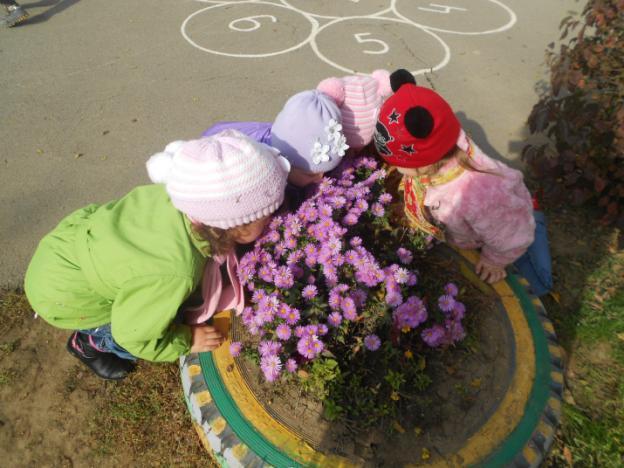 Цель: создать условия для развития познавательных и творческих способностей детей в процессе разработки совместного проекта «Золотая осень».Задачи: углубленное представления об изменения в природе, об овощах и фруктах - дарах природы, вовлечь и поддерживать интерес детей в исследовательскую работу – проведение опытов и наблюдение.Показать знания детей, полученные в различных видах деятельности в саду (изобразительной, театрализованной, игровой и умственной) .Актуальность проекта: в условиях образовательного процесса в МБДОУ расширяем и укрепляем связь с природой, развиваем взаимодействия и бережное отношение к живой и неживой природе.Приобщение к совместной деятельности детей и родителей как в саду и дома.Виды деятельности:Игровая деятельностьНравственное воспитаниеНаблюдение - исследование.Чтение детской литературыУмственное воспитаниеХудожественно-эстетическое воспитаниеДосуг:Трудовое воспитаниеСовместная деятельность детей и родителей.Обеспечение:Подбор иллюстраций и картин.Детская литература.Настольно-печатные игры.Предполагаемый результат:Исследовательская деятельность детей совместно с практической работой воспитателя.Логическое мышление ребенка через сознание причинно-следственных механизмов экосистемы.Заинтересованность и сотрудничество родителей с детским садом.Продукт проекта:• Конкурс на выразительное чтение стихов об осени.• Конкурс поделок из даров осени «Волшебные ручки».Виды деятельности:Игровая деятельность:• Сюжетно-ролевые игры:-«овощной магазин»- «семейные заготовки».• Игра-драматизация:- «Репка»-Подвижные игры:«У медведя во бору»«Листопад»«Огородники»• Дидактические игры«Чудесный мешочек» (муляжи овощей и фруктов)«Что растет на грядке? », «Что растет на дереве? »• Нравственное воспитание- подборка иллюстраций о золотой осени рассматривание и обсуждение их.• Наблюдение-исследование:- за изменениями осенней природы во время прогулок (солнца, неба, силу ветра, осенний дождь) .-за красотой и богатством осеннего леса (золотые краски осени)- за перелетными птицами.-за овощами и фруктами на участке детского сада.За березой на участке в сентябре, октябре и ноябре, полетом листьев березы.Детская литература.- пословицы, поговорки и загадки.Чтение и заучивание стихотворений об осени, и её дарах.Чтение русской  народной сказки «Репка» , В. Сутеева «Под грибом», «Мешок яблок».• Умственное воспитание- ребенок и окружающий мир:Беседы об осени, о съедобных и ядовитых грибах, об овощах, фруктах и ягодах.Составление детских рассказов по темам: «Наш участок осенью», «Листопад».Рассматривание сюжетных рисунков «Работа на участке», «Уборка урожая в поле», «Дети собирают грибы».• Художественно-эстетическое воспитание.- ручной труд (осенние букеты)- рисование (кисть рябины,).-аппликация (консервируем фрукты и овощи) .-лепка (фрукты и овощи, цветы)-музыка (разучивание песен об осени) .• Досуг- конкурс чтецов на лучший стих про осень.• Трудовое воспитание:-сбор природного материала на прогулке (семена цветов, , сбор шишек, листочков для гербария.)• Совместная работа детей с родителями.Конкурс поделок из   природного материала «Волшебные ручки»Литература:1. Управление ДОУ. 2007 №1.2. Иванова А. И. Живая экология 2006г.3. Николаев С. Н. Юный эколог 2004г.4. Комарова Т. С. Занятия по изобразительной деятельности.5. Смоленцева А. А. Сюжетно-дидактические игры с математическим содержанием 1987г.6. Метлина Л. С. Математика в детском саду 1984г.7. Ибрагимова К. К. Деревья и кустарники вокруг нас 2008г.8. Кулик Г. И., Сергиенко Н. Н. Школа здорового человека. 2006г.9. Аксенов З. Ф. Войди в природу другом 2008г.10. Бондаренко Т. М. Экологические занятия с детьми 4-5 лет 2004г.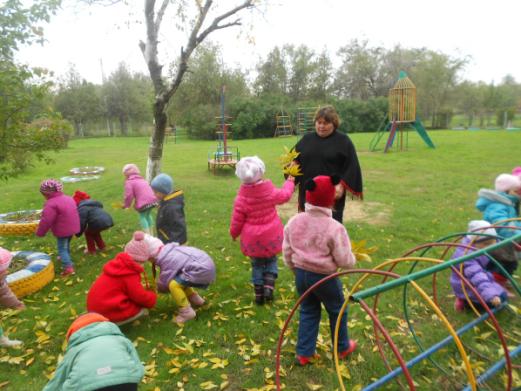 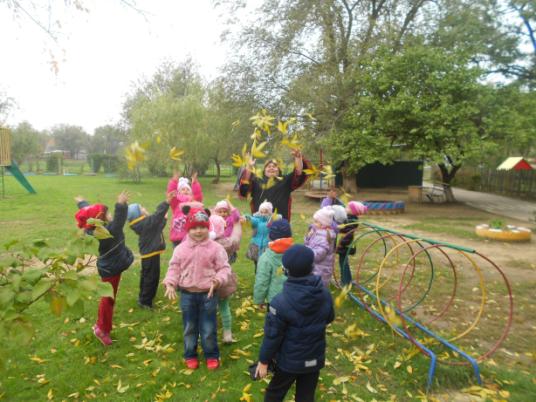 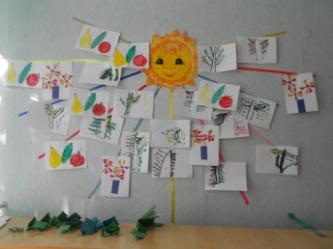 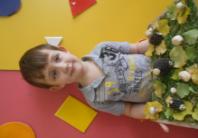 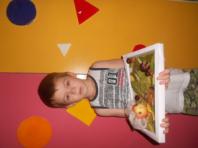 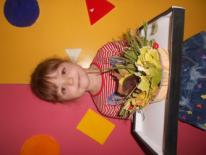 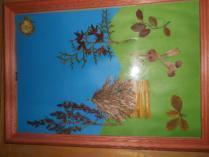 